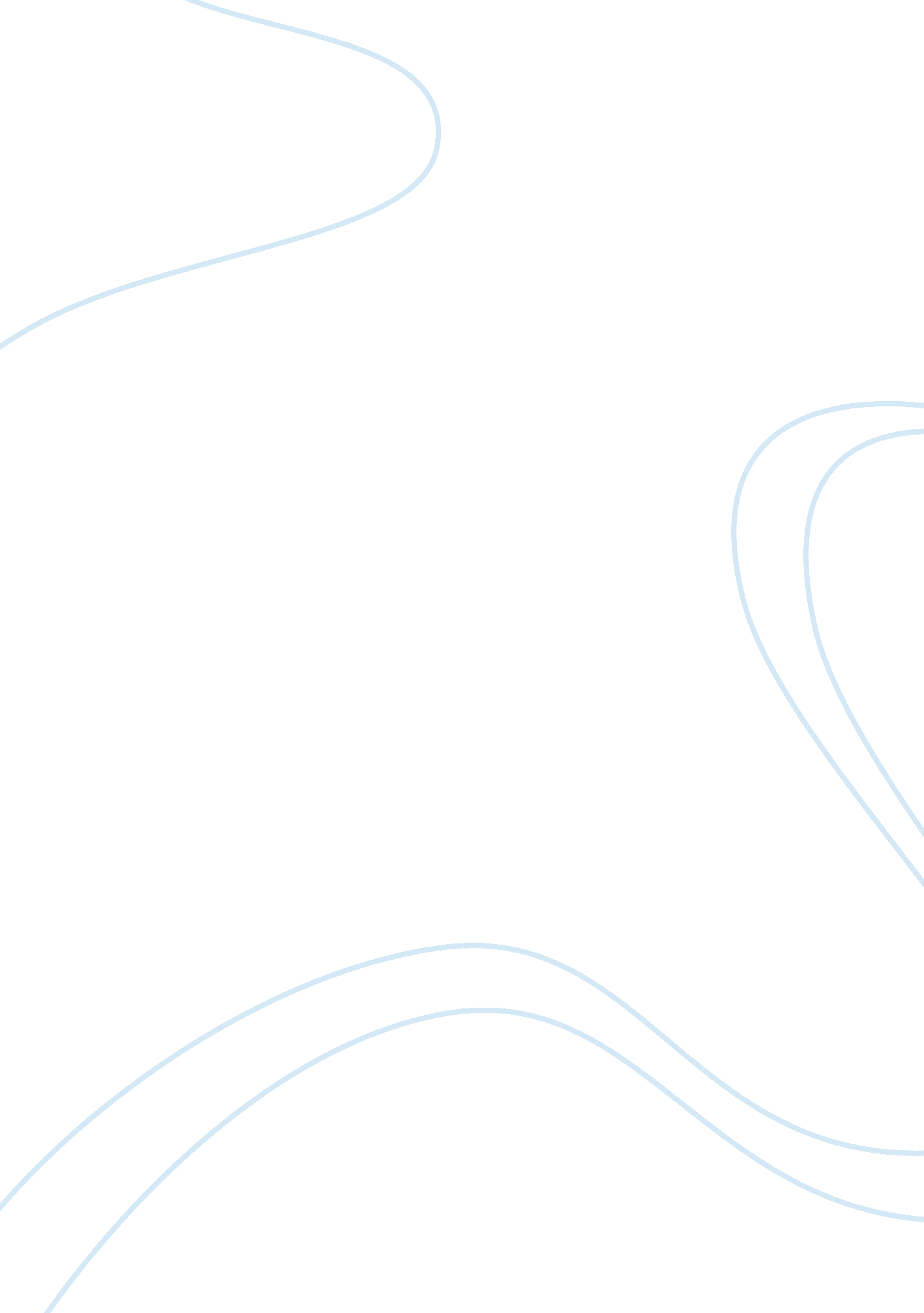 The problem of overpopulation in the worldSociology, Social Issues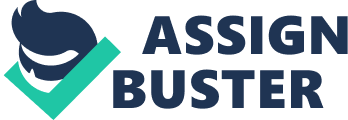 The present reality faces numerous issues notwithstanding the way that it has taken long walks in scientific innovation and information. One such issue is overpopulation, particularly in creating nations. the populace is developing so quickly that it develops in geometric movement while financial merchandise becomes just in an arithmetic movement that demographers say they won’t be true any standing space on earth for her overflowing millions. Give us a chance to discover the foundations for such a development the issue or issues such a development causes and the conceivable cures. The quick development in populace can be ascribed to great wellbeing bringing down of death rate fighting starvation when and where it happens. With the information of science, numerous executioner ailments have been truly won. For example, smallpox which used to take an overwhelming toll of lives has been destroyed by all nations so too has cholera torment et cetera. Indeed even tuberculosis is monitored. The flood of influenza which represented a huge number of death in 1919 was only a typical chilly. Newborn child mortality has been diminished impressively by taking pre-natal and post-natal care. Kid mortality is kept under check by securing the tyke against tetanus and polio. In this way, while the quantity of passings is decreased there is no control of birth subsequently the populace is expanding at a runaway speed. Again occasional starvation in specific nations used to take away the lives of thousands of individuals. Presently with the better administration of the sustenance of the world in the matter of generation stockpiling and dissemination, no piece of the world needs to experience the ill effects of starvation. Add to this the better techniques for creating more nourishment that is being received. By utilizing better excrements and composts high yielding seeds by bothering control and water administration there has been an insurgency in nourishment creation. These are some positive conditions which add to the development of the populace. The development of the populace has its issues as we will see. As there is an ever increasing number of mouths to be bolstered there comes an incredible strain on the assets of a nation; this is genuine on account of creating nations with the outcome they can’t push ahead monetarily. As sustenance is adequate there is incessant ailing health in these nations particularly in ladies and kids bringing about the weaker populace who might just monetarily be a deplete on the nation as their profitable years will be short. As wellbeing and training are the states undertaking they influence the accounts of the nation. So in creating nations wellbeing and lack of education keep on being the issue. The cumbersome development of populace prompts the issue of lodging and sanitation. In numerous nations the ghettos are sore to the eyes. Ghettos develop round enormous urban areas and are found with every one of the downsides. These are the territories of illness rottenness and wrongdoing. Presently individuals have understood the risks of overpopulation. Each nation is gotten up to speed with this issue and populace development control has turned into a financial need. Truth be told it is a survival need. Family arranging has turned into a family word. In spite of the fact that there have been complaints on religious and different grounds, individuals have come to acknowledge family arranging as an unavoidable truth. A few nations have considered it important that it has turned into a national exertion. Through broad communications, individuals are being cautioned and taught. Actuations are made in the types of free treatment earned leave and money endowments. Men and lady in their gainful age can get themselves disinfected. Immense research is going ahead to present less complex techniques. All things considered, the world might be spared from populace blast. Perhaps there is more green revolution supernatural occurrences up to the sleeves. Perhaps contraception supernatural occurrences in the following ten years may spare us. At the present time, the entire world appears to be exhausted with family planning. 